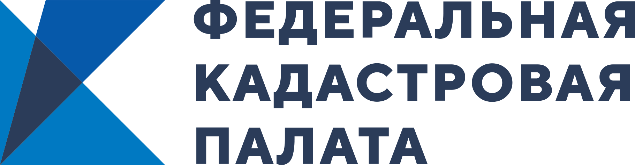 Вебинар на тему«Исправление технических и реестровых ошибок»Филиал ФГБУ «ФКП Росреестра» по республике Мордовия приглашает принять участие в вебинаре31мая 2021 г.  в 10:00 МСК.С техническими и реестровыми ошибками в своей работе сталкиваются не только кадастровые инженеры, но и риелторы, застройщики, нотариусы, различные организации. Соответственно, проблема выявления и исправления ошибок в реестре недвижимости на сегодня довольно актуальна. А значит, участие в нашем вебинаре будет полезно для всех перечисленных специалистов.Мы расскажем о способах исправления имеющихся в реестре недвижимости ошибок. Почему это важно? Технические и реестровые ошибки затрудняют оформление сделок с недвижимостью.Наш вебинар представят сразу четыре лектора. Это начальники отделов Кадастровой палаты по республике Мордовии: Алина Шаляева, Юлия Кудряшова и Юрий Ненастин, а также ведущий технолог Светлана Видякова. Они сделают обзор основных причин возникновения технических и реестровых ошибок. К тому же в подробностях будет разъяснен порядок их исправления.ВНИМАНИЕ! Принять участие в вебинаре Вы можете после авторизации.Регистрация по ссылке: https://webinar.kadastr.ru/webinars/ready/detail/168Стоимость участия - 1 000 рублей. Продолжительность – не более 90 минут. тел.: 8 (342) 79-02-04 (29-57)сайты: kadastr.ru, webinar.kadastr.ru 